    QUESTIONNAIRE POUR LES  ANCIENS ELEVES DE LA SECTION INTERNATIONALE BRITANNIQUE DE REIMS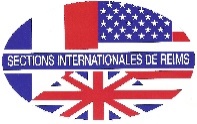 Afin de mieux promouvoir la section inter et de savoir ce que sont devenus les anciens élèves de cette section, car c’est une question que l’on nous pose régulièrement, nous avons élaboré un petit questionnaire à votre intention. Merci de bien vouloir y consacrer un peu de votre temps.Nom : 			                                    	Prénom :      Quelles sont les années passées en section internationale ? Quels sont vos souvenirs de cette période scolaire ?Que vous ont apporté les connaissances acquises ?  Les pratiques ?Avez-vous poursuivi des études après le bac à l'étranger ? Avez-vous travaillé à l'étranger ?Lors de vos études post bac, avez-vous constaté que le bac OIB est connu/reconnu par les structures/organismes et les enseignants ?
Quelles études post bac avez-vous poursuivi ?
Quel métier envisagez-vous ou exercez-vous ?En conclusion, pour quelles raisons conseilleriez-vous (ou non) de passer par la section internationale à un élève et/ou ses parents ?L’équipe de l’AAEIR vous remercie d’avoir complété ce questionnaire.Merci de le transmettre à tous les anciens élèves avec lesquels vous avez gardé contact.Et de nous retourner ce questionnaire complété à  contact@aaeir.eu PrimaireCollègeLycée Oui/NonAnnéesBac OIB Oui /Non (entourez)Série     ES      L       SBons SouvenirsMauvais souvenirsIntérêt PersonnelIntérêt CulturelIntérêt pour études supérieuresIntérêt pour la recherche d’emploiAutres ?Oui/NonCommentaireOui/NonSi Oui, Où ?CommentaireOui/NonStage ? Où ? Combien de temps ?Job été ? Où ? Combien de temps ?CDD ? Où ? Combien de temps ?CDI ? Où ? Combien de temps ?CommentaireOui / NonCommentaire